世大福智科技股份有限公司 徵才資訊公司簡介：世大智科成立於2016年，致力於智慧生活、物聯網及老人福祉科技領域。團隊除了擁有17年以上設計開發經驗，更是全台首先邁入老人福祉科技學術界的重鎮。是元智大學老人福祉研究中心與世大化成(IMAGER-37 易眠枕.易眠床)合資成立的新創事業，運用物聯網、機器學習、AI等，透過科技及設計的應用，開發智慧生活及老人照護的科技產品，協助長輩達到獨立生活及社會參與，同時站在支持照護者的角度設計產品，減輕照護者負擔。工作內容：◆董事長行程規劃、安排與提醒 ◆一般文書資料處理及文件保管 ◆經費報支、相關憑據檔案整理 ◆與公司會計配合彙整憑證、報稅資料 ◆庶務用品採購與零用金管理、發票開立等 ◆人事異動相關業務處理、薪資計算及發放 ◆協助行銷相關事務（如：FB廣告投放） ◆其他主管交辦事項 若您想對我們的新創事業有更多的了解，可至我們的官網取得更多相關資訊，期待您的加入： https://www.seda-gtech.com.tw/ 職務類別行政人員、總務人員、秘書工作待遇月薪33,000~37,000元工作性質全職上班地點新北市鶯歌區八德路56號3樓上班時段日班，9:00~18:00需求人數1人公司環境照片(4張)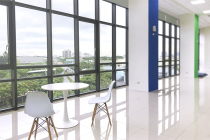 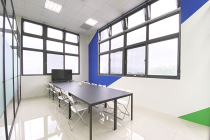 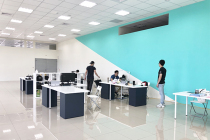 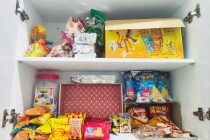 福利制度1. 不扣薪病假 2. 提供公務電腦 3. 免費飲料/零食供應 4. 保證1.5個月年終獎金 5. 勞保、健保、退休金提撥 6. 寬敞辦公室，整面落地窗凝望鶯歌景觀第一排 聯絡方式侯小姐sedagtech@gmail.com